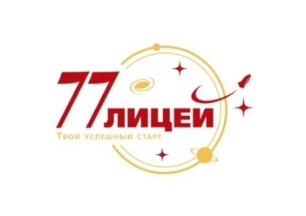 Комитет по делам образования г. ЧелябинскаМуниципальное автономное общеобразовательное учреждение «Лицей № . Челябинска». Челябинск, ул. Ереванская, 16Тел. (351) 253-35-64; 253-38-64e-mail: Sch77@inbox.ru Сайт: www.liceum.uu.ru______________________________________________________________ 	Уважаемые коллеги!      МАОУ «Лицей № 77 г. Челябинска» c 27.05.2021 по 21.06.2021 г.  проводит профильную (профориентационную) смену «Сити-фермер» для обучающихся 7, 8,10 классов.                                                                         	                                            В ближайшее время на российском рынке появятся «профессии будущего», новые специализации в сельском хозяйстве, в частности сити-фермер. Сити-фермер – специалист по обустройству и обслуживанию агропромышленных хозяйств (в том числе, выращиванию продуктов питания в специальных теплицах и установках с использованием гидро-, аэро- и аквапоники, а также современных технологий ухода за растениями: от полива до контроля света) в условиях города. Участники профильной смены «Сити-фермер» получат возможность:-  углубить знания в области биологии, химии, физики, экологии и придать им практическую направленность; -  применять новейшие технологии в выращивании культурных растений методом гидропоники на практике;- познакомиться с методикой и техникой выращивания микрозелени, овощей, земляники и других культур в гидропонных установках.       Участники научатся:-  проводить посев и работы по уходу за растениями; -  приготавливать раствор для гидропонных установок и регулировать его pH;-организовывать технологический процесс выращивания культур; -решать проблемы, возникающие при командном проектировании и исследовании.Просим Вас  заполнить заявку и согласие на обработку персональных данных на обучающихся 7,8,10 классов, проявивших желание принять участие в профильной смене (см. файл в письме: «Пакет документов для зачисления в профильную смену»).  Вопросы  по организации участия: Кутепова Ольга Владимировна, заместитель директора по УВР,  8-951-780-97-98.--
С уважением,  Саблина Мария Александровна, директор МАОУ «Лицей  № 77 г. Челябинска»